PENGARUH PENYAJIAN LAPORAN KEUANGAN, AKSESIBILITAS INFORMASI DESA DAN PARTISIPASI MASYARAKAT TERHADAP AKUNTABILITAS PENGELOLAAN KEUANGAN DESA DIDESA UJUNG RAMBE KECAMATAN BANGUN PURBA KABUPATEN DELI SERDANGMasdar1,Mas’ut 2,Farida Khairani Lubis3Program Studi Akuntansi Fakultas Ekonomi Universitas Islam Sumatera UtaraAbstrakThis study aims to determine the effect of the presentation of financial statements on financial management accountability, the effect of village information accessibility on financial management accountability, the effect of community participation on financial management accountability and the effect of presenting economic reviews, village statistics accessibility and network participation simultaneously (simultaneously) on management accountability. Ujung Rambe Village, Bangun Purba District, Deli Serdang Regency. This type of research is quantitative. Data collection techniques used in this study are (1) field research (field research) obtained by means of interviews, observations (observations) and questionnaires (list of questions); and (2) literature researchThe results of statistical tests have proven that partially there is a significant and significant effect of the independent variable, namely Financial Statement Presentation on the dependent variable, namely Village Fund Management Accountability. While the variables of Village Information Accessibility on Village Fund Management Accountability and Community Participation on Village Fund Management Accountability partially have an influence and are not significant. The results of the study simultaneously showed that there was a significant effect between Financial Statement Presentation, Village Information Accessibility and Community Participation on Village Fund Management Accountability and vice versa. This is indicated by the value of Fcount which is greater than Ftable.Kata Kunci	:	Presentation of Financial Statements; Village Information Accessibility; 		Community Participation; Village Fund Management AccountabilityPENDAHULUANBerlakunya Undang-Undang Nomor6 Tahun 2014 tentang Desa, memberikan peluang kepada desa untuk mengelola dana desa secara mandiri sehingga dapat meningkatkan kesejahteraan masyarakat desa. Dalam mengelola keuangan desa, akuntabilitas tidak dapat dipisahkan, karena aspek keuangan dapat menjadi posisi strategis yang berdampak pada pembangunan desa. Akuntabilitas merupakan salah satu asas penyelenggaraan pemerintahan yang sangat baik, dimana akuntabilitas merupakan pemegang tanggung jawab (agent) yaitu perangkat desa (agent) untuk memberikan pertanggungjawaban, penyajian, pelaporan, dan pengungkapan segala kegiatan dan kegiatan yang menjadi tanggung jawab dari yang menerima amanat (principal) yang mempunyai hak dan wewenang untuk menuntut pertanggungjawaban tersebut.Penyajian laporan ekonomi memiliki pengaruh terhadap akuntabilitas pengelolaan keuangan desa. Penelitian yang dilakukan oleh Chrystiana (2017) menemukan bahwa penyajian laporan ekonomi berdampak pada akuntabilitas pengelolaan dana desa. Semakin tinggi penyajian laporan keuangan negara, berimplikasi pada meningkatnya keyakinan akuntabilitas pengelolaan keuangan daerah. Pemerintah daerah harus menyediakan akses cepat bagi pengguna laporan keuangan.Aksesibilitas memudahkan seseorang untuk menginduksi informasi secara langsung maupun tidak langsung dan bersifat terbuka, artinya dalam penelitian ini pemerintah desa harus memperluas akses kepada semua atau setiap masyarakat lokal. Akses diberikan baik secara langsung maupun melalui fasilitas internet seperti website desa atau melalui sarana lain. Tanggung jawab pemerintah ataspengelolaan keuangan harus diungkapkan kepada masyarakat umum secara terbuka dan jujur, baik secara langsung maupun melalui media, dalam bentuk laporan keuangan yang tersedia bagi pihak-pihak yang berkepentingan. Akses yang lebih mudah oleh masyarakat akan meningkatkan persepsi akuntabilitas dalam pengelolaan keuangan (Fauziyah, 2017).Partisipasi masyarakat juga berpengaruh terhadap akuntabilitas pengelolaan keuangan desa. Partisipasi masyarakat tidak hanya melibatkan masyarakat dalam pengambilan keputusan dalam setiap program pembangunan, tetapi masyarakat juga dilibatkan dalam mengidentifikasi masalah dan potensi yang ada dalam masyarakat. Mudarossatun (2017) mengatakan bahwa dalam mengelola keuangan desa, peran masyarakat juga sangat dibutuhkan dimana masyarakat turun ke ranah untuk mengawasi pemanfaatan dana. Keterlibatan masyarakat dapat membantu dalam proses pelaksanaan program pembangunan desa. Tanpa partisipasi masyarakat setiap kegiatan pembangunan akan gagal. Meningkatnya tuntutan publik terhadap akuntabilitas sektor publik memaksa manajemen sektor publik untuk meningkatkan sistem akuntabilitasnya menjadi lebih tinggi. Untuk mencapai validitas dan efektivitas prinsip akuntabilitas dalam pengelolaan keuangan desa, perlu dipahami faktor-faktor yang mempengaruhi akuntabilitas keuangan desa.Perkembangan teknologi dan informasi bagi setiap pemerintah desa dapat dengan mudah meningkatkan akuntabilitas, salah satunya dengan mudah diaksesnya informasi desa terkait keuangan desa yang digunakan untuk setiap dan semua kegiatan harus diungkapkan. Pemerintah desa membutuhkan website untuk membantumasyarakat dengan mudah mengakses informasi tentang desa dan sebagai jembatan komunikasi antara pemerintah desa dengan masyarakat luas. Namun pada kenyataannya Pemerintah Kabupaten Deli Serdang memiliki website yang menjadi titik kontak antara masyarakat dengan pemerintah desa, namun website tersebut kurang dikelola dengan baik, sehingga informasi mengenai desa sulit untuk diketahui. Tidak adanya tinjauan keuangan atau tinjauan tanggung jawab melalui situs web, selain surat edaran dan kurangnya keterlibatan jaringan dalam pengendalian keuangan desa membuat sulit bagi warga lingkungan untuk mengenali penggunaan sumber daya desa, meskipun itu adalah hak jaringan.Dari permasalahan tersebut, peneliti ingin mengetahui keterkaitan antar unsur yang	berpengaruh	terhadap pertanggungjawaban keuangan desa di Desa Ujung Rambe Kecamatan Bangun Purba Kabupaten Deli Serdang. Berdasarkan warisan permasalahan diatas, penulis tertarik untuk melakukan penelitian dengan judul “Pengaruh Penyajian Laporan Keuangan, Aksesibilitas Informasi Desa dan Partisipasi Masyarakat Terhadap Akuntabilitas Pengelolaan Keuangan Desa Di Desa Ujung Rambe Kecamatan Bangun Purba Kabupaten Deli Serdang”.Uraian TeoritisTeori Keagenan (Agency Theory)Teori keagenan pertama kali dikemukakan oleh Jensen dan Meckling pada tahun 1976. Teori keagenan dapat berupa kontrak antara manajer (agen) dan pemilik (principal) (Jensen dan Meckling, 1976). agar hubungan kontraktual ini berjalan lancar, pemilik akan mendelegasikan wewenang pengambilan keputusan kepada manajer.Teori keagenan menganggap keagenan sebagai pengaturan dimana pemilik mempekerjakan orang atau manajer lain untuk mengelola kegiatan dalam bisnis. Principal adalah pemegang saham, juga dikenal sebagai investor, dan agent adalah pejabat yang menjalankan fungsi manajemen di perusahaan. Pokok dari korelasi keagenan adalah perbedaan fungsional antara investor dan manajemen (Ramadona, 2016).Adapun yang menjadi alasan bagi peneliti menggunakan teori keagenan dalam penelitian ini adalah perangkat desa sebagai agen atau pengelola keuangan desa bertanggungjawab terhadap masyarakat sebagai pemangku kepentingan (principal). Perangkat desa dalam mengelola keuangan desa bertanggungjawab untuk meningkatkan kesejahteraan masyarakat sebagai penerima amanah kepada perangkat desa.Teori Sinyal (Signalling Theory)Pada tahun 1973, Spence adalah orang pertama yang secara formal memodelkan sinyal kesetimbangan, ia melakukannya dalam konteks pasar tenaga kerja. Sebuah perusahaan dipaksa untuk memberikan informasi pelaporan keuangan kepada pihak ketiga karena teori sinyal. Signalling theory didasarkan pada asumsi bahwa informasi yang diungkapkan oleh perusahaan tidak sama dengan yang diterima oleh pengguna laporan keuangan atau oleh masing-masing pihak. Hal ini disebabkan oleh asimetri informasi. Informasi tersebut dapat mempengaruhi pengambilan keputusan investasi investor. Kualitas informasi dalam laporan keuangan dapat dievaluasi dari berbagai sudut, yaitu akurasi, relevansi, kelengkapan informasi dan ketepatan waktu.Menurut Jogiyanto (2014), informasi yang dikeluarkan oleh perusahaan berupa pengumuman akan memberikan sinyal kepada investor dalam mengambil keputusaninvestasi. Saat ini informasi atau pemegang saham mendorong mereka untuk berinvestasi pada perusahaan sehingga meningkatkan nilai perusahaan di masa yang akan datang.Signaling theory dipergunakan untuk memberi syarat kepada perangkat desa dalam hal menyampaikan informasi kepada masyarakat tentang kondisi keuangan desa. Informasi yang dimiliki oleh perangkat desa memiliki peraturan kepada pihak eksternal yaitu masyarakat desa, pemerintah daerah, pemerintah provinsi dan pemerintah pusat.Penyajian Laporan KeuanganPenyajian laporan keuangan dapat menjadi ukuran standar yang harus diambil dalam informasi akuntansi agar informasi akuntansi dapat mencapai tujuannya. Tolak ukur dalam Kerangka Konseptual Akuntansi Pemerintahan untuk Karakteristik Kualitatif Laporan Ekonomi dalam Peraturan Pemerintah Nomor 71 Tahun 2010 meliputi faktor-faktor yang relevan, andal, sebanding, dan mudah dipahami. Hal ini menunjukkan bahwa penyajian laporan keuangan desa yang baik dapat mencegah terjadinya kecurangan (Laila, dkk., 2018).Aksesibilitas Informasi DesaUndang-Undang Nomor 33 Tahun 2004 tentang Perimbangan Keuangan Antara Pemerintah Pusat dan Daerah, pasal 103, menjelaskan bahwa informasi yang terdapat dalam sistem informasi keuangan daerah (SIKD) adalah data yang terbuka dapat diketahui, dikonsultasikan, dan diperoleh masyarakat. Artinya, setiap pemerintah daerah wajib memberikan akses kepada pemangku kepentingannya atau masyarakat luas atas laporan keuangan yang dihasilkan oleh pemerintah daerah. Pemerintah daerah juga dituntut untuk memberikan akses kepada pemangku kepentingan ataumasyarakat luas terhadap laporan keuangan yang disusunnya (Fauziyah, 2017).Terdapat 3 indikator yang mempengaruhi aksesibilitas laporan keuangan (Wahyuni, dkk, 2014), yaitu:Terbuka di media massaLaporan Keuangan dipublikasikan secara terbuka melalui media massa sehingga pengguna laporan keuangan terutama pihak eksternal dapat melihat secara langsung dari media cetak.Mudah diaksesPihak eksternal dapat mengakses informasi laporan keuangan melalui website.Ketersediaan InformasiInformasi lengkap tentang laporan keuangan yang telah diungkapkan tersedia bagi pengguna laporan keuangan yang berkepentingan.Partisipasi MasyarakatMenurut Crook dan Sverrisson dalam Aulia (2018) menyatakan bahwa partisipasi masyarakat dapat memperkuat tingkat akuntabilitas dimana partisipasi dimulai dari awal evaluasi sampai pelaporan. Partisipasi merupakan cara untuk meningkatkan akuntabilitas mengingat tingginya ketidakpercayaan masyarakat terhadap organisasi pemerintah.Prinsip-prinsip partisipasi dapat diukur melalui sejumlah indikator seperti berikut (Apriliana, 2017) :Akses	masyarakat	untuk menyampaikan pendapat dalam pengambilan keputusanKapasitas masyarakat untuk berpartisipasi	pada	proses pengambilan keputusanAdanya forum untuk memfasilitasi partisipasi komunitas yang representatif,  arahan  yang  jelas dandapat diverifikasi, terbuka dan inklusif, harus diletakkan sebagai platform bagi komunitas untuk mengekspresikan keinginan mereka.Akuntabilitas Pengelolaan Keuangan Desa Menurut			Muhammadong		(2017), akuntabilitas dapat dikatakan apabila setiap kegiatan		dan	hasil	akhir	dari	kegiatan penyelenggaraan	negara		harus			dapat dipertanggungjawabkan	kepada		rakyat sebagai	pemegang		kedaulatan	tertinggi negara sesuai dengan ketentuan peraturanperundang undangan yang berlaku.Dengan mengacu pada UU Desa No.6 Tahun 2014, indikator yang harus diangkat kepala desa sebagai pengelola dana desa adalah:Adanya laporan penyelenggaraan pemerintahan desa setiap akhir tahun anggaran untuk bupati atau walikota.Adanya laporan penyelenggaraan pemerintahan desa pada akhir masa jabatan bupati atau walikota.Adanya pernyataan tertulis dari pemerintah kepada Badan Musyawarah Desa (BPD) pada akhir tahun anggaran.Informasi	tertulis	tentang pelaksanaan pemerintahan tersedia untuk umum pada setiap akhir tahun anggaran.Kerangka KonseptualMenurut Notoatmodjo (2018), kerangka konseptual penelitian adalah deskripsi dan visualisasi hubungan atau hubungan antara satu konsep dengan konsep lainnya, atau antara variabel satu dengan variabel lain dari masalah yang akan diteliti.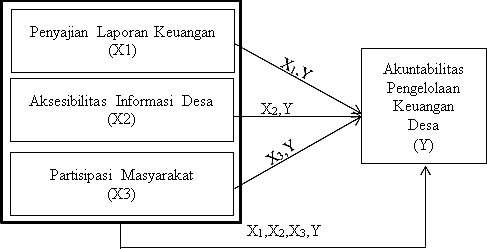 Metode Penelitian Jenis DataJenis penelitian kuantitatif, seperti yang dikemukakan Sugiyono (2017) dapat diartikan sebagai metode penelitian yang berlandaskan pada filsafat positivisme, digunakan untuk meneliti pada populasi atau sampel tertentu, pengumpulan data menggunakan instrumen penelitian, analisis data bersifat kuantitatif/statistik, dengan tujuan untuk mengaju hipotensis yang telah ditetapkan.Sumber DataMenurut Sugiyono (2017), sumber data adalah segala sesuatu yang akan memberikan informasi tentang data penelitian. Lebih lanjut, Sugiyono menjelaskan bahwa menurut sumbernya, info terbagi menjadi dua, yaitu:Data primer adalah data yang dibuat oleh peneliti dengan tujuan tertentu untuk menyelesaikan masalah yang sedang	dipecahkan.	Data dikumpulkan oleh peneliti langsung dari sumber primer atau dari mana hal penelitian itu diterapkan. Data primer dikumpulkan melalui kuesioner.Data sekunder adalah data yang telah dikumpulkan untuk tujuan selain untuk memecahkan masalah yang dihadapi. Data sekunder bersumber dari buku, literatur, artikel, jurnal dan website di web yang terkait dengan penelitian yang dilakukan.Teknik Pengumpulan DataTeknik pengumpulan data yang digunakan dalam penelitian ini adalah:Penelitian Lapangan (Field Research) Penelitian lapangan dilakukan dengan melakukan survey langsung Adapun data yang diperoleh dengan cara Wawancara,	Observasi (Pengamatan), Kuesioner (Daftar pertanyaan)Penelitian kepustakaanDiperoleh dari dokumen, buku, resensi dan hasil penelitian sebelumnya yang berkaitan dengan penelitian terkait topik yang diteliti dan sumber internet atau website yang berhubungan dengan subjek yang sedang diteliti.Operasional VariabelSugiyono (2017) mengemukakan bahwa variabel adalah segala sesuatu di dalam variasi sesuatu yang ditentukan oleh peneliti untuk dipelajari agar diperoleh informasi tentangnya, kemudian ditarik kesimpulan. selama penelitian ini ada dua variabel yang digunakan yaitu :Variabel dependen/terikat (Y) Menurut Sugiyono (2017) besaran variabel dapat berupa variabel yang dipengaruhi atau merupakan hasil dari	suatu	variabel.		Variabel dependen/terikat dalam penelitian ini adalah		Akuntabilitas	Pengelolaan Keuangan Desa (Y).Variabel independen/bebas (X) Menurut Sugiyono (2017), variabel bebas	adalah		variabel	yang mempengaruhi	atau		menyebabkan perubahan atau terjadinya variabel kuantitas.		Dalam		penelitian		ini variabel	bebas   meliputi	penyajian laporan keuangan (X1), aksesibilitas informasi desa (X2) dan partisipasi masyarakat (X3).Teknik Analisis Data Analisis DeskriptifSugiyono (2017) menyatakan bahwa analisis statistik deskriptif digunakan untuk penelitian data dengan menggambarkan atau menggambarkan informasi yang telah dikumpulkan karena tanpa asumsi untuk membuat kesimpulan yang berlaku untuk masyarakat umum atau generalisasi. Dengan statistik deskriptif, data yang terkumpul dianalisis dengan menghitung rata-rata dan prosentase.Uji Instrumen Uji ValiditasUji validitas digunakan untuk mengetahui apakah suatu kuesioner valid atau tidak. Suatu kuesioner dikatakan valid jika pertanyaan-pertanyaan pada kuesioner tersebut mampu mengungkapkan sesuatu yang dapat diukur oleh kuesioner tersebut. Pengujian validitas menggunakan korelasi Pearson, yaitu dengan menghitung korelasi antar nilai yang diperoleh dari soal. (Superdi, 2017)Uji ReliabilitasTes ini bertujuan untuk melihat sejauh mana data yang diukur memberikan hasil yang relatif konsisten ketika dilakukan pengukuran berulang pada subjek yang sama. Fungsi dari uji reliabilitas adalah untuk mengetahui sejauh mana keadaan alat ukuratau kuesioner (kuesioner). Sedangkan menurut Sugiyono (2017) instrumen reliabel jika terdapat kesamaan data pada waktu yang berbeda, instrumen reliabel berarti instrumen yang apabila digunakan beberapa kali untuk menghidupi objek yang identik akan menghasilkan data yang identik, uji reliabilitas angket menggunakan prosedur yang identik. karena uji validitas.Uji Asumsi Klasik Uji NormalitasMenurut Sunyoto (2016) menjelaskan uji normalitas sebagai berikut: "Selain uji asumsi klasik multikolinieritas dan heteroskedastisitas, uji asumsi klasik yang lain adalah uji normalitas, di mana akan menguji data variabel bebas (X) dan data variabel terikat (Y) pada persamaan regresi yang dihasilkan. Berdistribusi normal atau berdistribusi tidak normal. Persamaan regresi dikatakan baik jika mempunyai data variabel bebas dan data variabel terikat berdistribusi mendekati normal atau normal sama sekali".HeteroskedastisidasSunyoto (2016) menjelaskan uji heteroskedastisidas sebagai berikut: “Dalam persamaan regresi berganda, juga perlu untuk memeriksa apakah varians dari residual satu pengamatan sama dengan pengamatan lain. Jika residualnya mempunyai varian yang sama disebut terjadi Homoskedastisitas dan jika variannya tidak sama atau berbeda disebut terjadi Heteroskedastisitas. Persamaan regresi yang baik jika tidak terjadi heteroskedastisitas".Uji HipotesisUji Signifikansi Parsial (Uji Statistik t)Digunakan untuk menguji tingkat signifikansi variabel bebas X1 terhadap Y, X2 terhadap Y dan X3 terhadap Y secara individual. Dengan kriteria pengujian:Ha : diterima, apabila thitung > ttabel dan signifikan < 0,05:Berarti variabel Penyajian Laporan Keuangan (X1) berpengaruh signifikan terhadap Akuntabilitas Pengelolaan Keuangan Desa (Y)Ha : diterima, apabila thitung > ttabel dan signifikan < 0,05:Berarti variabel Aksesibilitas Informasi Desa (X2) berpengaruh signifikan terhadap Akuntabilitas Pengelolaan Keuangan Desa (Y)Ha : diterima, apabila thitung > ttabel dan signifikan < 0,05:Berarti variabel Partisipasi Masyarakat (X3) berpengaruh signifikan terhadap Akuntabilitas Pengelolaan Keuangan Desa (Y)Kriteria pengambilan nilai ttabel, dimana n – k, n = jumlah sampel, k = jumlah variabel penelitian dengan tarif signifikan 0,05.Uji Simultan (Uji F)Uji Simultan (Uji F) digunakan untuk mengetahui apakah semua variabel independen mempunyai pengaruh yang sama terhadap variabel dependen. Atau digunakan untuk menguji tingkat signifikansi variabel bebas (X1, X2 dan X3) secara bersama-sama terhadap variabel terikat (Y). Dengan kriteria pengujian:Bila nilai Fhitung > Ftabel maka Ha diterima, pada Sig.Fhitung < α =0,05: Berarti	secara		statistik	semua variabel independen yaitu Penyajian Laporan			Keuangan		(X1), Aksesibilitas Informasi Desa (X2) dan	Partisipasi	Masyarakat			(X3) bersama-sama					berpengaruh signifikan		terhadap	Akuntabilitas Pengelolaan Keuangan Desa (Y).Bila nilai Fhitung < Ftabel maka H0 diterima, pada Sig.Fhitung > α = 0,05.Berarti secara statistik semua variabel independen yaitu Penyajian Laporan	Keuangan	(X1), Aksesibilitas Informasi Desa (X2) dan Partisipasi Masyarakat (X3) bersama-sama tidak berpengaruh signifikan terhadap Akuntabilitas Pengelolaan Keuangan Desa (Y).Kriteria pengambilan Ftabel dimana n – k – 1, k = seluruh variabel bebas pada signifikan 0,05.Analisis Regresi Linear BergandaSunyoto (2016) menyatakan bahwa tujuan analisis regresi untuk mengetahui besarnya pengaruh variabel bebas (X) terhadap variabel terikat (Y). Untuk mengetahui pengaruh masing-masing variabel independen yaitu Penyajian Laporan Keuangan (X1), Aksesibilitas Informasi Desa (X2) dan Partisipasi Masyarakat (X3) terhadap variabel dependen yaitu Akuntabilitas Pengelolaan Keuangan Desa (Y), maka digunakan analisis linear berganda. Persamaan rumus regresi linear berganda adalah sebagai berikut:Y = a + β1X1 + β2X2 + β3X3 + eKeterangan :Y	=  Akuntabilitas	Pengelolaan Keuangan Desaa	= Konstantaβ1,β2,β3 = Koefisien regresi dari variabel independenX1	=  Aksesisbilitas	Laporan KeuanganX2	=  Sistem	Akuntansi	Keuangan DaerahX3	= Sistem Pengendalian Intern E	= Standart Error (5%)Koefisien Determinasi (R²)Menurut Sugiyono (2017): “Analisis koefisiensi determinasi (KD) digunakan untuk melihat seberapa besar variabelindependen			(X)	berpengaruh			terhadap variabel	dependen		(Y)	yang	dinyatakan dalam persentase. Dalam analisis korelasi terdapat suatu angka yang disebut koefisien penentu, karena besarnya adalah kuadrat dari koefisien korelasi (R2)”. Sehingga koefisien ini	berguna			untuk			mengetahui			besarnya kontribusi			Penyajian			Laporan		Keuangan (X1), Aksesibilitas Informasi Desa (X2) dan Partisipasi			Masyarakat		(X3)			terhadap variabel		dependen				yaitu	Akuntabilitas Pengelolaan Keuangan Desa (Y) dengan menggunakan rumus : Kd = r2 x 100% Keterangan :Kd	= Koefisien Determinasir2	= Kuadrat Koefisien Korelasi100% = Pengkali yang menyatakan dalam persentase.Gambaran Umum Desa Ujung Rambe Kecamatan Bangun Purba Kabupaten Deli SerdangKondisi Geografis Desa Ujung RambeKondisi geografis Desa  Ujung Rambe Kecamatan Bangun Purba Kabupaten Deli Serdang yaitu berada pada ketinggian sekitar 145 meter dari permukaan laut. Adapun luas Desa Ujung Rambe Kecamatan Bangun Purba Kabupaten Deli Serdang adalah sekitar 2,38 km2. Batas wilayah Desa Ujung Rambe secara administratif yaitu :Sebelah Utara   : PT Mara JayaSebelah Selatan: PT Mara JayaSebelah Barat	: PT Mara Jaya dan Desa Lau Barus Baru Kecamatan STM HilirSebelah Timur : Desa Pisang Pala Kecamatan GalangAdapun orbitasi Desa Ujung Rambe yaitu :Jarak dari pusat pemerintahan kecamatan yaitu sekitar 7 km dengan lama jarak tempuh sekitar 8 menit.Jarak dari ibukota kabupaten yaitu sekitar 23 km dengan lama jarak tempuh sekitar 19 menit.Jarak dari ibukota provinsi yaitu sekitar 40 km dengan lama jarak tempuh sekitar 65 menit.Visi dan Misi Desa Ujung RambeDesa Ujung Rambe Kecamatan Bangun Purba Kabupaten Deli Serdang terbentuk tahun 1940 dengan dasar hukum pembentukan yaitu berdasarkan Undang- undang nomor 6 tahun 2014.Adapun visi dari Desa Ujung Rambe Kecamatan Bangun Purba Kabupaten Deli Serdang, yaitu membangun sistem pemerintahan desa yang baik dan bersih guna mewujudkan kehidupan masyarakat desa yang adil, makmur, sejahtera dan relijius.Sedangkan misi dari Desa Ujung Rambe Kecamatan Bangun Purba Kabupaten Deli Serdang, yaitu :Melakukan reformasi sistem kinerja aparatur pemerintahan desa.Menyelenggarakan pembangunan dan pelayanan pemerintahan desa dengan transparan.Meningkatkan	perekonomian masyarakat dengan cara pendampingan dan penyuluhan kepada usaha kecil menengah (UKM), wirausaha dan petani.Melakukan pembinaan dalam bidang pendidikn, kesehatan, keagamaan, ketertiban dan keamanan dalam masyarakat.Analisis Dan Evaluasi Uji NormalitasPengujian normalitas dilakukan dengan menggunakan pengujian grafikP-P Plot untuk pengujian residual model regresi tampak pada Gambar berikut ini.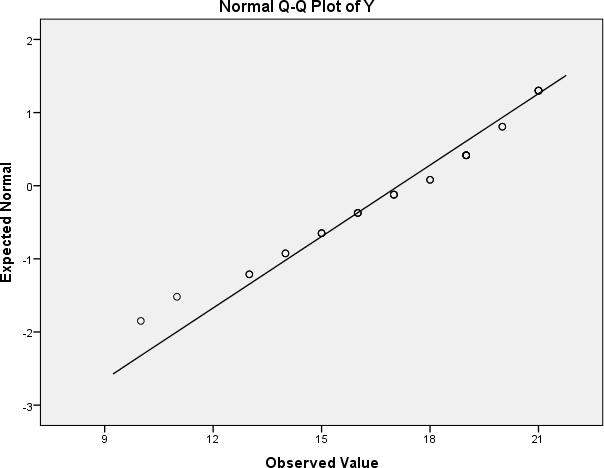 Gambar : Uji NormalitasGrafik normal probability plot menunjukkan bahwa data menyebar di sekitar garis diagonal dan mengikuti arah garis diagonal, maka model regresi memenuhi asumsi normalitas.HeteroskedastisidasUji heteroskedastisitas bertujuan untuk menguji apakah dalam model regresi terjadi ketidaksamaan varian dari satu pengamatan ke pengamatan yang lain. Pengujian heteroskedastisitas menggunakan metode grafik seperti gambar berikut ini.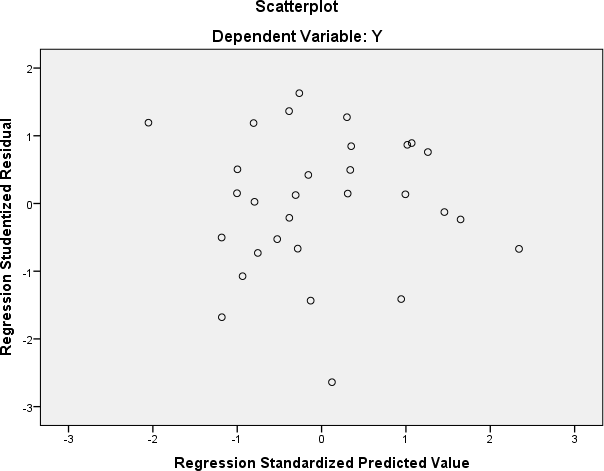 Gambar : Uji heteroskedastisitas Berdasarkan output scatterplot padagambar di atas diketahui bahwa titik–titik yang terdapat pada gambar di atas membentuk pola tertentu, seperti titik-titik yang membentuk pola tertentu dan teratur (bergelombang, melebar, menyempit) dapat disimpulkan	terjadi	gejela heteroskedastisitas.Uji Signifikansi Parsial (Uji t)Tabel 1. Uji tCoefficientsaa. Dependent Variable: YBerdasarkan hasil perhitungan yang dilakukan dengan SPSS maka dari hasil uji t yang tertera pada Tabel 5.26 diketahui bahwa :Penyajian Laporan Keuangan (X1) Terhadap Akuntabilitas Pengelolaan Dana Desa (Y)Nilai thitung untuk variabel Penyajian Laporan Keuangan (X1) adalah 2,052 dengan signifikansi 0,05 (5%). Hal ini menunjukkan bahwa thitung lebih besar dari ttabel yaitu 2,052 > 2,048. Artinya secara parsial terdapat pengaruh dan signifikan dari variabel independent (X) yaitu Penyajian Laporan Keuangan (X1) terhadap variabel dependent (Y) yaitu Akuntabilitas Pengelolaan Dana Desa (Y).Aksesibilitas Informasi Desa (X2) Terhadap Akuntabilitas Pengelolaan Dana Desa (Y)Nilai thitung untuk variabel Aksesibilitas Informasi Desa (X2) adalah 2,122 dengan signifikansi 0,272 > 5% atau 0.05. Hal ini menunjukkan bahwa thitung lebih besar dari ttabel yaitu 2,122 > 2,048. Artinya secara parsial terdapat pengaruh dan tidak signifikan dari variabel independent (X) yaitu AksesibilitasInformasi Desa (X2) terhadap variabel dependent (Y) yaitu Akuntabilitas Pengelolaan Dana Desa (Y).Partisipasi Masyarakat (X3) Terhadap Akuntabilitas Pengelolaan Dana Desa (Y)Nilai thitung untuk variabel Partisipasi Masyarakat (X3) adalah  2,080 dengan signifikansi 0,937 > 5%. Hal ini menunjukkan bahwa thitung lebih besar dari ttabel yaitu 2,080 > 2,048, artinya secara parsial terdapat pengaruh dan tidak signifikan dari variabel independent (X) yaitu Partisipasi Masyarakat (X3) terhadap variabel dependent (Y) yaitu Akuntabilitas Pengelolaan Dana Desa (Y).Uji Simultan (Uji F)Uji F digunakan untuk mengetahui pengaruh variabel bebas secara bersama- sama (simultan) terhadap variabel terikat.Tabel 2. Uji FANOVAaDependent Variable: YPredictors: (Constant), X3, X1, X2Pengujian secara  simultan Penyajian Laporan Keuangan (X1), Aksesibilitas Informasi Desa (X2) dan Partisipasi Masyarakat (X3) terhadap Akuntabilitas Pengelolaan Dana Desa (Y) dengan SPSS adalah bahwa dari tabel diperoleh nilai Fhitung sebesar 3,758 dengan nilai probabilitas (sig) = 0,062. Angka ini adalah nilai Fhitung, lalu dibandingkan dengan nilai Ftabel. Apabila nilai Fhitung lebih besar dari Ftabel maka disimpulkan terdapat pengaruh yang signifikan antara kebijakan harga (X1) dan promosi (X2) secara simultan terhadap keputusan pembelian (Y) dan sebaliknya. Rumus untuk mencari Ftabel adalah :df1 = k – 1 df2 = n – k Dimana :k = jumlah variabel (variabel bebas + variabel terikat)n = jumlah sampelMaka untuk mencari Ftabel pada penelitian ini diketahui bahwa :Jumlah k atau variabel adalah 4 yaitu Penyajian Laporan Keuangan (X1), Aksesibilitas Informasi Desa (X2) dan Partisipasi Masyarakat (X3) terhadap Akuntabilitas Pengelolaan Dana Desa (Y)Jumlah n atau sampel adalah sebanyak 30.Maka :df1 = k – 1df1 = 4 – 1 = 3dan ;df2 = n – kdf2 = 30 – 4 = 26maka nilai Ftabel 26 adalah 2,98Nilai Fhitung (3,758) > Ftabel (2,98) berarti nilai Fhitung lebih besar dari Ftabel, hal ini menunjukkan bahwa secara simultan terdapat pengaruh yang signifikan antara Penyajian Laporan Keuangan (X1), Aksesibilitas Informasi Desa (X2) dan Partisipasi Masyarakat (X3) terhadap Akuntabilitas Pengelolaan Dana Desa (Y) dan sebaliknya.Analisis Regresi Linear BergandaAnalisis regresi linear berganda untuk mengetahui hubungan secara linear antara Penyajian Laporan Keuangan (X1), Aksesibilitas Informasi Desa (X2) dan Partisipasi Masyarakat (X3) terhadap Akuntabilitas Pengelolaan Dana Desa (Y).Tabel 3. Analisis Regresi Linear BergandaCoefficientsaa. Dependent Variable: YBerdasarkan hasil pengujian dengan SPSS pada Tabel 5.28 di atas maka diperoleh persamaan regresi yaitu :Y = 3.774 + 0,323X1 + 0,340X2 + 0,021X3 + eArti dari persamaan tersebut adalah :Konstanta sebesar 3,774 secara matematis menyatakan bahwa jika nilai variabel Penyajian Laporan Keuangan (X1), Aksesibilitas Informasi Desa (X2) dan Partisipasi Masyarakat (X3) sama dengan nol maka nilai keputusan pembelian (Y) adalah positif yaitu sebesar 3,774.Koefisien regresi variabel Penyajian Laporan Keuangan (b1) sebesar 0,323 dan bertanda positif ini menunjukkan bahwa variabel Penyajian Laporan Keuangan (X1) memiliki hubungan yang positif dengan keputusan pembelian (Y). Hal ini mengandung arti bahwa setiap kenaikan angka untuk variabel Penyajian Laporan Keuangan (X1) satu satuan maka variabel Akuntabilitas Pengelolaan Dana Desa (Y) akan naik sebesar 0,323 satuan dengan asumsi bahwa variabel bebas yang lain dari model regresi adalah tetap.Koefisien	regresi	variabel Aksesibilitas Informasi Desa (b2) sebesar 0,340 dan bertanda positif, ini menunjukkan bahwa variabel Aksesibilitas Informasi Desa (X2)memiliki hubungan yang positif dengan Akuntabilitas Pengelolaan Dana Desa (Y). Hal ini mengandung arti bahwa setiap kenaikan angka untuk variabel Aksesibilitas Informasi Desa (X2) satu satuan maka variabel Akuntabilitas Pengelolaan Dana Desa (Y) akan naik sebesar 0,340 satuan dengan asumsi bahwa variabel bebas yang lain dari model regresi adalah tetap.Koefisien regresi variabel Partisipasi Masyarakat (b3) sebesar 0,021 dan bertanda positif, ini menunjukkan bahwa variabel Partisipasi Masyarakat (X3) memiliki hubungan yang positif dengan Akuntabilitas Pengelolaan Dana Desa (Y). Hal ini mengandung arti bahwa setiap kenaikan angka untuk variabel Partisipasi Masyarakat (X3) satu satuan maka variabel Akuntabilitas Pengelolaan Dana Desa (Y) akan  naik sebesar 0,021 satuan dengan asumsi bahwa variabel bebas yang lain dari model regresi adalah tetap.Koefisien Determinasi (R²)Koefisien determinasi pada intinya mengukur seberapa jauh kemampuan model dalam menerangkan variasi variabel dependen. Nilai koefisien determinasi adalah diantara nol dan satu.Tabel 4. Uji Koefisien DeterminasiModel SummarybPredictors: (Constant), X3, X1, X2Dependent Variable: YBerdasarkan hasil pengujian yang dilakukan dengan SPSS pada Tabel 5.29 maka diketahui bahwa nilai R Square atau koefisien determinasi yang digunakan nilai Adjusted R Square yaitu 0,154 (15,4) yang dapat ditafsirkan bahwa sebesar 0,241 (24,1%) variabel Penyajian Laporan Keuangan (X1), Aksesibilitas Informasi Desa (X2) dan Partisipasi Masyarakat (X3) terhadap Akuntabilitas Pengelolaan Dana Desa (Y) dan 75,9% lainnya dipengaruhi oleh faktor-faktor lain di luar variabel Penyajian Laporan Keuangan (X1), Aksesibilitas Informasi Desa (X2) dan Partisipasi Masyarakat (X3) yang tidak dijelaskan dalam penelitian ini seperti kompetensi SDM, peran perangkat desa, sistem pengendalian interen, dan lain sebagainya.KesimpulanBerdasarkan hasil penelitian dan pembahasan mengenai pengaruh Penyajian Laporan Keuangan, Aksesibilitas Informasi Desa dan Partisipasi Masyarakat terhadap Akuntabilitas Pengelolaan Dana Desa dapat ditarik kesimpulan sebagai berikut :Hasil pengujian secara statistik telah membuktikan kalau secara parsial terdapat pengaruh dan signifikan dari variabel independent yaitu Penyajian Laporan Keuangan terhadap variabel dependent yaitu Akuntabilitas Pengelolaan Dana Desa. Hal ini ditunjukkan dari nilai thitung untuk variabel Penyajian LaporanKeuangan adalah 2,052 dengan signifikansi 0,05 (5%). Hal ini menunjukkan bahwa thitung lebih besar dari ttabel yaitu 2,052 > 2,048.Hasil pengujian secara statistik telah membuktikan kalau secara parsial terdapat pengaruh dan tidak signifikan dari variabel independent yaitu variabel Aksesibilitas Informasi Desa terhadap Akuntabilitas Pengelolaan Dana Desa. Hal ini ditunjukkan dari nilai thitung untuk variabel Aksesibilitas Informasi Desa adalah 2,122 dengan signifikansi 0,272 > 5% atau 0.05. Hal ini menunjukkan bahwa thitung lebih besar dari ttabel yaitu 2,122 > 2,048.Untuk	variabel	Partisipasi Masyarakat terhadap Akuntabilitas Pengelolaan Dana Desa pada pengujian secara statistik telah membuktikan kalau secara parsial terdapat pengaruh dan tidak signifikan. Hal ini ditunjukkan dari nilai thitung untuk variabel Partisipasi Masyarakat adalah 2,080 dengan signifikansi 0,937 > 5%. Hal ini menunjukkan bahwa thitung lebih besar dari ttabel yaitu 2,080 > 2,048.Hasil penelitian secara statistik telah membuktikan bahwa secara simultan terdapat pengaruh yang signifikan antara Penyajian Laporan Keuangan, Aksesibilitas Informasi Desa dan Partisipasi Masyarakat terhadap Akuntabilitas Pengelolaan Dana Desadan sebaliknya. Hal ini ditunjukkan dari nilai Fhitung lebih besar dari Ftabel. Hal ini ditunjukkan dari nilai Fhitung (3,758) > Ftabel (2,98) berarti nilai Fhitung lebih besar dari Ftabel.Begitu juga uji koefisien determinasi yang dilakukan diperoleh hasil bahwa sebesar 0,241 (24,1%) variabel Penyajian Laporan Keuangan, Aksesibilitas Informasi Desa dan Partisipasi Masyarakat terhadap Akuntabilitas Pengelolaan Dana Desa dan 75,9% lainnya dipengaruhi oleh faktor-faktor lain di luar variabel Penyajian Laporan Keuangan, Aksesibilitas Informasi Desa dan Partisipasi Masyarakat yang tidak dijelaskan dalam penelitian ini seperti kompetensi SDM, peran perangkat desa, sistem pengendalian interen, dan lain sebagainya.Daftar PustakaAulia, Putri, 2018, Pengaruh Kompetensi Aparat Pengelola Dana Desa, Komitmen Organisasi Pemerintah Desa, Pemanfaatan Teknologi Informasi dan Partisipasi Masyarakat terhadap Akuntabilitas Pengelolaan Dana Desa Di Kabupaten 50 Kota, Jurnal Ekonomi dan Bisnis, Volume 1, Edisi 1 Januari-Juni 2018.Chrystiana, Ema T. 2017.Pengaruh Penyajian	LaporanPertanggungjawaban	Dan Aksesibilitas Terhadap Transparansi Dan Akuntabilitas Pengelolaan Alokasi Dana Desa Di Desa Wironanggan, Kecamatan Gatak, Kabupaten Sukoharjo. Skripsi : Tidak Dipublikasikan. Fakultas Ekonomi Dan Bisnis Islam. Institut Agama Islam Negeri Surakarta.Fauziyah, Miftahul Reza, 2017, Pengaruh Penyajian Dan Aksesibilitas Laporan Keuangan Daerah Terhadap Akuntabilitas Pengelolaan Keuangan Daerah, Sekolah Tinggi Ilmu Ekonomi Indonesia (STIESIA) Surabaya, Jurnal Ilmu Dan Riset Akuntansi Volume 6, Nomor 6, Juni2017, E-Issn : 2460-0585.Jogiyanto, Hartono, 2017, Teori Portofolio dan Analisis Investasi, Edisi 11, Yogyakarta : Penerbit BPEE.Laila, dkk., 2018, Pengaruh Penyajian Laporan Keuangan Desa, Lingkungan Pengendalian dan Moralitas Individu terhadap Pencegahan Fraud yang Terjadi Dalam Pengelolaan Alokasi Dana Desa, Jurnal Ilmiah Ilmu Ekonomi, Volume 6, edisi 12, Maret2018Muhammadong, 2017, Good Governance dalam Perspektif Hukum Islam, Makassar : Edukasi Mitra Grafika.Notoatmodjo, S 2018. Metodologi Penelitian Kesehatan. Jakarta: Rineka Cipta.Peraturan Pemerintah Republik Indonesia Nomor 71 Tahun 2010 Tentang Standar Akuntansi Pemerintahan (SAP).Ramadona, Aulia, 2016. Pengaruh Struktur Kepemilikan Manajerial, Struktur Kepemilikan Institusional, Ukuran Perusahaan Dan Leverage Terhadap Konservatisme Akuntansi, Jurnal Online Mahasiswa  Fakultas  Ekonomi (JOM Fekon), Vol .3. No.1. Hlm. 2357-2370.Sugiyono. 2017. Metode Penelitian Kuantitatif, Kualitatif, dan R&D. Bandung: Alfabeta.Sunyoto. Danang, 2016. Metodologi Penelitian   Akuntansi.    Bandung: PT Refika Aditama Anggota Ikapi.Superdi, 2017, Pengaruh Penyajian Laporan Keuangan, Aksesibilitas dan Sistem Akuntansi Keuangan Daerah terhadap Akuntabilitas Pengelolaan Keuangan Daerah (Studi Empiris pada Satuan Kerja Perangkat Daerah Kabupaten Sijunjung), Jurnal Fakultas Ekonomi, Vol. 4, No. 1, Februari.Undang-Undang Nomor 33 Tahun 2004 Tentang Perimbangan Keuangan Antara Pemerintah Pusat dan Pemerintahan DaerahUndang-Undang Nomor 6 Tahun 2014 Tentang DesaWahyuni, Putu Sri, Sulindawati, dkk 2014. Pengaruh Penyajian Laporan Keuangan Dan Aksesibilitas Laporan Keuangan Terhadap Akuntabilitas Pengelolaan Keuangan Daerah Kabupaten Bandung. Journal S1 Akuntansi Universitas Pendidikan Ganesha. Volume 2 No. 1ModelModelUnstandardized CoefficientsUnstandardized CoefficientsStandardized CoefficientstSig.ModelModelBStd. ErrorBetatSig.1(Constant)3.7745.400.699.491X1.323.160.3712.052.050X2.340.303.2172.122.272X3.021.258.0162.080.937ModelModelSum of SquaresdfMean SquareFSig.1Regression66.011322.0043.758.062bResidual207.456267.9793.758.062bTotal273.467293.758.062bModelModelUnstandardized CoefficientsUnstandardized CoefficientsStandardized CoefficientstSig.ModelModelBStd. ErrorBetatSig.1(Constant)3.7745.400.699.491X1.323.160.3712.052.050X2.340.303.2172.122.272X3.021.258.0162.080.937ModelRR SquareAdjusted R SquareStd. Error of the Estimate1.491a.241.1542.825